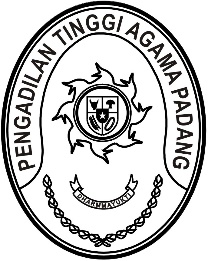 Nomor     	: W3-A/        /OT.00/9/2022	22 September 2022Lampiran	: -Perihal	: Undangan Yth. Hakim Tinggi PTA Padang;Pejabat Struktural dan Fungsional PTA Padang;Pegawai PTA PadangDengan ini kami mengundang saudara untuk mengikuti rapat Akreditasi Penjaminan Mutu (APM) Pengadilan Tinggi Agama Padang, yang Insya Allah akan dilaksanakan pada:Hari/Tanggal	:	Kamis / 22 September 2022Jam	:	10.30.00 WIB s.d. selesai Tempat	:	Command Center 		Pengadilan Tinggi Agama PadangDemikian, atas kehadirannya diucapkan terima kasih.Wassalam,Wakil Ketua,Hamdani S.Tembusan:Ketua Pengadilan Tinggi Agama Padang.